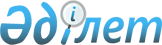 Об определении перечня должностей специалистов в области здравоохранения, социального обеспечения, образования, культуры и спорта, являющихся гражданскими служащими и работающих в сельской местности, финансируемых из областного бюджета
					
			Утративший силу
			
			
		
					Постановление областного акимата Атырауской области от 26 апреля 2013 года № 158. Зарегистрировано Департаментом юстиции Атырауской области 04 июня 2013 года № 2734. Утратило силу постановлением областного акимата Атырауской области от 8 января 2016 года № 2      Сноска. Утратило силу постановлением областного акимата Атырауской области от 08.01.2016 № 2 (вводится в действие со дня его подписания).

      Сноска. Наименование постановления в редакции постановления акимата Атырауской области от 29.08.2014 № 271 (вводится в действие по истечении десяти календарных дней после дня его первого официального опубликования).

      В соответствии со статьями 27, 37 Закона Республики Казахстан от 23 января 2001 года "О местном государственном управлении и самоуправлении в Республике Казахстан", пунктом 3 статьи 238 Трудового кодекса Республики Казахстан от 15 мая 2007 года и решением ХІІІ сессии областного маслихата V созыва от 17 апреля 2013 года № 123-V "О согласовании перечня должностей специалистов здравоохранения, социального обеспечения, образования, культуры и спорта, работающих в аульной (сельской) местности", акимат области ПОСТАНОВЛЯЕТ:

      1. Определить перечень должностей специалистов в области здравоохранения, социального обеспечения, образования, культуры и спорта, являющихся гражданскими служащими и работающих в сельской местности, финансируемых из областного бюджета согласно приложению к настоящему постановлению.

      Сноска. Пункт 1 в редакции постановления акимата Атырауской области от 29.08.2014 № 271 (вводится в действие по истечении десяти календарных дней после дня его первого официального опубликования).

      2. Контроль за исполнением настоящего постановления возложить на Мукана Ш. Ж. - заместителя акима области.

      3. Настоящее постановление вступает в силу со дня государственной регистрации в органах юстиции и вводится в действие после первого официального опубликования.

      "Согласовано"
Секретарь Атырауского
областного маслихата_______________________С. Лукпанов

      26 апреля 2013 года

      Сноска. Наименование приложения в редакции постановления акимата Атырауской области от 29.08.2014 № 271 (вводится в действие по истечении десяти календарных дней после дня его первого официального опубликования).

 Перечень должностей специалистов в области здравоохранения, социального обеспечения, образования, культуры и спорта, являющихся гражданскими служащими и работающих в сельской местности, финансируемых из областного бюджета 1. Должности специалистов здравоохранения:      руководитель организации;

      заместитель руководителя организации;

      руководитель структурного подразделения организации (главный врач, директор, старший врач, заведующий, начальник);

      заведующий клиническим подразделением;

      заведующий параклиническим подразделением;

      врачи всех специальностей;

      главная медицинская сестра;

      старшая медицинская сестра;

      медицинская сестра всех специальностей;

      акушерка;

      фельдшер;

      медицинский лаборант;

      рентгенолаборант;

      медицинский статистик;

      медицинский регистратор;

      заведующий аптекой;

      провизор, фармацевт;

      диетическая сестра;

      специалист-психолог;

      социальный работник в сфере здравоохранения;

      дезинфектор.

 2. Должности специалистов социального обеспечения:      специалист по социальной работе;

      врачи всех специальностей;

      средний медицинский персонал;

      психолог;

      инструктор;

      культорганизатор;

      музыкальный руководитель.

 3. Должности специалистов образования:      учителя всех специальностей организаций образования;

      директор (начальник, заведующий) колледжа, специальной коррекционной организации и интернатных организаций всех типов и видов;

      директор (заведующий) детского дома, школы-интерната для детей-сирот и детей, оставшихся без попечения родителей, детского дома-интерната;

      руководитель, преподаватель–организатор, начальной военной подготовки (военный руководитель учебного заведения);

      заместитель директора (начальника) по учебной, учебно-производственной, учебно-воспитательной, воспитательной работе общеобразовательных школ, школ-интернатов и других организаций начального, технического и профессионального, послесреднего, дополнительного образования;

      социальный педагог;

      педагог-организатор;

      учитель-логопед (логопед в учебном заведении);

      педагог-психолог;

      учитель-дефектолог;

      тренер-преподаватель по спорту, старший тренер-преподаватель по спорту, занимающийся непосредственно учебно-преподавательской деятельностью;

      заведующий психолого-медико-педагогической консультацией;

      заведующий учебно-производственной (учебной) мастерской (в организациях образования);

      инструктор, методист, воспитатель, мастер производственного обучения учебно-оздоровительного, учебно-воспитательного центра (комплекса);

      старший мастер, мастер производственного обучения; 

      музыкальный руководитель (кроме организаций дошкольного воспитания и обучения), непосредственно занимающийся учебно-воспитательной деятельностью;

      заместитель директора (заведующего) учебно-оздоровительного, учебно-воспитательного центра (комплекса), непосредственно занимающийся учебно-производственной, учебно-воспитательной деятельностью;

      заведующий учебной частью в организациях образования.

 4. Должности специалистов культуры:      руководитель государственного учреждения и казенного предприятия;

      заместитель руководителя государственного учреждения и казенного предприятия;

      художественный руководитель, заместитель руководителя подразделения, филиала государственного учреждения и казенного предприятия;

      руководитель сектора, отделения (отдела) подразделения, филиала;

      заведующий: труппой, частью (художественно-постановочной, литературно-драматической, музыкальной), библиотеки, клубом;

      главный администратор, балетмейстер, дирижер, звукорежиссер, инспектор, кинооператор, режиссер, хормейстер, художник, научный сотрудник (в том числе старший, младший), аккомпаниатор, актер, артист, библиограф, библиотекарь, искусствовед, кинорежиссер, концертмейстер, методист, музыкальный руководитель, музыковед, оператор-постановщик, переводчик, помощник режиссера, продюсер, режиссер-постановщик, репетитор, солист, хореограф, хранитель фондов в музеях, художники всех наименований, художник-конструктор (дизайнер), экскурсовод, культорганизатор, ассистент режиссера, оператор пульта управления киновидеопроекционной аппаратуры, руководитель кружка;

      директор государственного архивного учреждения;

      архивист, хранители фондов.

 5. Должности специалистов спорта:      руководитель государственного учреждения и казенного предприятия;

      заместитель руководителя государственного учреждения и казенного предприятия;

      методист;

      старший тренер, тренер;

      врачи всех специальностей;

      медицинская сестра;

      заведующий спортивного сооружения;

      фельдшер.


					© 2012. РГП на ПХВ «Институт законодательства и правовой информации Республики Казахстан» Министерства юстиции Республики Казахстан
				Аким области

Б. Измухамбетов

"Согласовано"

Председатель сессии маслихата

Атырауской области

 М. Каражигитова

26 апреля 2013 года

Приложение к постановлению акимата Атырауской области от 26 апреля 2013 года № 518